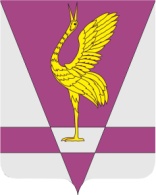 РОССИЙСКАЯ ФЕДЕРАЦИЯКРАСНОЯРСКИЙ КРАЙУЖУРСКИЙ РАЙОННЫЙ СОВЕТ ДЕПУТАТОВРЕШЕНИЕ23.04.2015                                           г. Ужур                                        № 56-366р  Об утверждении перечня имущества, предлагаемого к безвозмездной передаче в муниципальную собственность Ужурского района Красноярского края, находящегося в государственной собственности Красноярского краяВ соответствии со статьями 15, 50 Федерального закона от 06.10.2003 № 131-ФЗ «Об общих принципах организации местного самоуправления в Российской Федерации», статьей 2 Закона Красноярского края от 06.06.2008 № 5-1732  «О порядке безвозмездной передачи в муниципальную собственность имущества, находящегося в государственной собственности края, и безвозмездного приема имущества, находящегося в муниципальной собственности, в государственную собственность края», статьями 23, 51, 52 Устава района Ужурский районный Совет депутатов РЕШИЛ:Утвердить перечень имущества, предлагаемого к передаче в  муниципальную собственность Ужурского района Красноярского края, находящегося в государственной собственности Красноярского края, согласно приложению.Настоящее решение вступает в силу в день, следующий за днем его официального опубликования в газете «Сибирский хлебороб».Председатель Ужурского районногоСовета депутатов, глава района                                                      Г.Н.КузнецоваПодписано:г. Ужур, 23.04.2015, № 56-366р